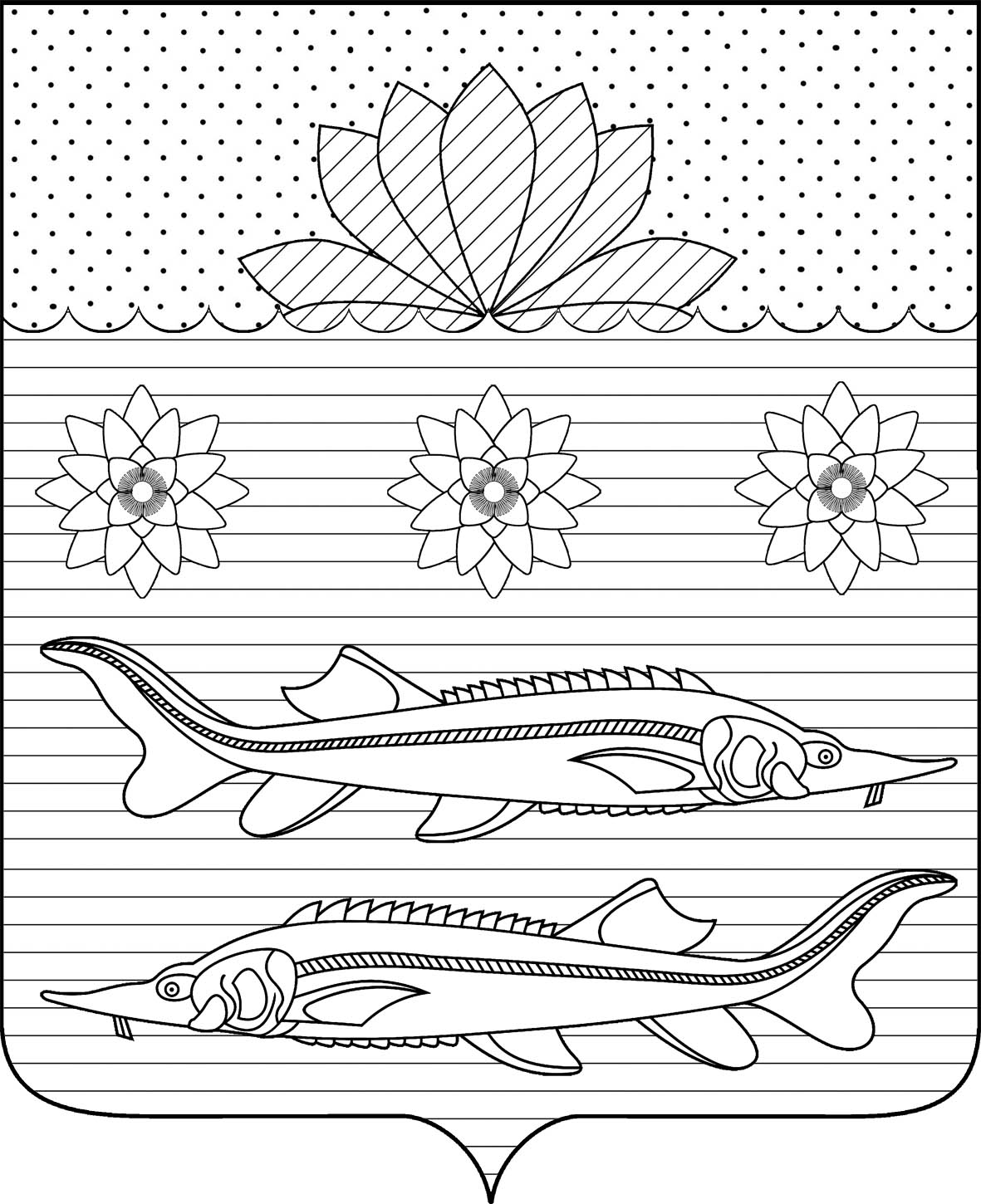 АДМИНИСТРАЦИЯ ГРИВЕНСКОГО СЕЛЬСКОГО ПОСЕЛЕНИЯ КАЛИНИНСКОГО РАЙОНАПРОЕКТПОСТАНОВЛЕНИЕ от ___________ 			                                                                    № _____станица ГривенскаяОб утверждении Порядка и условий предоставления в аренду муниципального имущества Гривенского сельского поселения Калининского района, включенного в перечень муниципального имущества, свободного от прав третьих лиц (за исключением права хозяйственного ведения, оперативного управления, а также имущественных прав субъектов малого и среднего предпринимательства), предназначенного для передачи во владение и (или) в пользование субъектам малого и среднего предпринимательства, организациям, образующим инфраструктуру поддержки субъектов малого и среднего предпринимательства, физическим лицам, не являющимся индивидуальными предпринимателями и применяющим специальный налоговый режим "Налог на профессиональный доход"В целях реализации положений Федерального закона от 24 июля 2007 года № 209-ФЗ "О развитии малого и среднего предпринимательства в Российской Федерации", в соответствии со статьями 32, 59, 63 Устава Гривенского сельского поселения Калининского района Калининского района                        п о с т а н о в л я ю:1. Утвердить Порядок и условия предоставления в аренду муниципального имущества Гривенского сельского поселения Калининского района, включенного в перечень муниципального имущества, свободного от прав третьих лиц (за исключением  права хозяйственного ведения, оперативного управления, а также имущественных прав субъектов малого и среднего предпринимательства), предназначенного для передачи во владение и (или) в пользование субъектам малого и среднего предпринимательства, организациям, образующим инфраструктуру поддержки субъектов  малого    и среднего предпринимательства, физическим лицам, не являющимся индивидуальными предпринимателями и применяющим специальный налоговый режим "Налог на профессиональный доход"  согласно приложению к настоящему постановлению.2. Признать утратившим силу постановление от 30 июля 2020 года № 99 «Об утверждении Порядка и условий предоставления в аренду муниципального имущества Гривенского сельского поселения Калининского района, включенного в перечень муниципального имущества, свободного от прав третьих лиц (за исключением права хозяйственного ведения, оперативного управления, а также имущественных прав субъектов малого и среднего предпринимательства), предназначенного для передачи во владение и (или) в пользование субъектам малого и среднего предпринимательства и организациям, образующим инфраструктуру поддержки субъектов малого и среднего предпринимательства». 3. Общему отделу администрации Гривенского сельского поселения Калининского района (Юрьева) обнародовать настоящее постановление в установленном порядке и разместить его на официальном сайте Гривенского сельского поселения Калининского района в информационно-телекоммуникационной сети «Интернет».4. Контроль за выполнением настоящего постановления возложить на заместителя главы Гривенского сельского поселения Калининского района Мовчан Е.В.5. Постановление вступает в силу со дня его официального обнародования.Глава Гривенскогосельского поселенияКалининского района                                                                           Л.Г. Фикс                                                          Приложение                                                          УТВЕРЖДЕН                                                          постановлением администрации                                                          Гривенского сельского поселения                                                          Калининского района                                                          от ___________   №  _____ПОРЯДОКи условия предоставления в аренду муниципального имущества Гривенского сельского поселения Калининского района, включенного в перечень муниципального имущества, свободного от прав третьих лиц (за исключением права хозяйственного ведения, оперативного управления, а также имущественных прав субъектов малого и среднего предпринимательства), предназначенного для передачи во владение и (или) в пользование субъектам малого и среднего предпринимательства, организациям, образующим инфраструктуру поддержки субъектов малого и среднего предпринимательства, физическим лицам, не являющимся индивидуальными предпринимателями и применяющим специальный налоговый режим "Налог на профессиональный доход"1. Настоящий  Порядок и условия предоставления в аренду муниципального имущества Гривенского сельского поселения, включенного в перечень муниципального имущества, свободного от прав третьих лиц (за исключением  права хозяйственного ведения, оперативного управления, а также имущественных прав субъектов малого и среднего предпринимательства), предназначенного для передачи во владение и (или) в пользование субъектам малого и среднего предпринимательства и организациям, образующим инфраструктуру поддержки субъектов малого и среднего предпринимательства (далее - Порядок) разработан в соответствии с Федеральным законом от 24 июля 2007 года. № 209-ФЗ «О развитии малого и среднего предпринимательства в Российской Федерации», Федеральным законом от 26 июля 2006 года. № 135-ФЗ "О защите конкуренции", постановлением Правительства Российской Федерации от 21 августа 2010 года. № 645 «Об имущественной поддержке субъектов малого и среднего предпринимательства при предоставлении  федерального имущества» и определяет порядок  и условия  предоставления в аренду муниципального имущества Гривенского сельского поселения Калининского района, включенного в перечень муниципального имущества, свободного от прав третьих лиц (за исключением  права хозяйственного ведения, оперативного управления, а также имущественных прав субъектов малого и среднего предпринимательства), предназначенного для передачи во владение и (или) в пользование субъектам малого и среднего предпринимательства, организациям, образующим инфраструктуру поддержки субъектов малого и среднего предпринимательства, физическим лицам, не являющимся индивидуальными предпринимателями и применяющим специальный налоговый режим "Налог на профессиональный доход"    и  предоставление льгот по уплате арендной платы за пользование имуществом, включенным  в перечень.2. Муниципальное имущество Гривенского сельского поселения Калининского района, включенное в перечень имущества Гривенского сельского поселения Калининского района, свободное от прав  третьих лиц (за исключением права хозяйственного ведения, права  оперативного управления, а также  имущественных прав субъектов малого    и среднего предпринимательства), предназначенное для передачи во владение и (или) пользование субъектам малого и среднего предпринимательства и организациям, образующим инфраструктуру поддержки субъектов малого и среднего предпринимательства (далее - Перечень), может  быть использовано только в целях предоставления его в аренду субъектам малого и среднего предпринимательства,  организациям, образующим инфраструктуру поддержки субъектов малого и среднего предпринимательства, физическим лицам, не являющимся индивидуальными предпринимателями и применяющим специальный налоговый режим "Налог на профессиональный доход"  3. Муниципальное имущество, включенное в Перечень, может быть передано в аренду в соответствии с действующим законодательством:1) по результатам проведения конкурсов или аукционов на право заключения договоров аренды;2) без проведения конкурсов или аукционов в случаях, предусмотренных Федеральным законом от 26 июля 2006 года № 135-ФЗ «О защите конкуренции».	Порядок и условия конкурса (аукциона) определяется в соответствии   с Приказом Федеральной антимонопольной службы от 10 февраля 2010 года  № 67 «О порядке проведения конкурсов или аукционов на право заключения договоров аренды, договоров безвозмездного пользования, договоров доверительного управления имуществом, иных договоров, предусматривающих переход прав владения и (или) пользования в отношении государственного или муниципального имущества, и перечне видов имущества, в отношении которого заключение указанных договоров может осуществляться путем проведения торгов в форме конкурса».	 	4. Муниципальное имущество, включенное в Перечень, предоставляется в аренду субъектам малого и среднего предпринимательства на долгосрочной основе. Срок, на который заключаются договоры аренды в отношении имущества, включенного в Перечень, должен составлять не менее чем пять лет. Срок договора может быть уменьшен на основании поданного до заключения такого договора заявления лица, приобретающего права владения и (или) пользования. Максимальный срок предоставления организацией, осуществляющей поддержку проектов молодых предпринимателей муниципального имущества в аренду (субаренду) субъектам малого и среднего предпринимательства не должен превышать три года. 	5.  По истечении срока договора аренды муниципального имущества, включенного в Перечень, заключенного по результатам проведения торгов или без их проведения в соответствии с законодательством Российской Федерации, за исключением случаев, указанных в части 2 статья 17.1 Федерального закона  «О защите конкуренции» , заключение такого договора на новый срок с арендатором, надлежащим образом исполнившим свои обязанности, осуществляется без проведения конкурса, аукциона, если иное не установлено договором и срок действия договора не ограничен законодательством Российской Федерации, при одновременном соблюдении следующих условий:1) размер арендной платы определяется по результатам оценки рыночной стоимости объекта, проводимой в соответствии с законодательством, регулирующим оценочную деятельность в Российской Федерации, если иное не установлено другим законодательством Российской Федерации;2) минимальный срок, на который перезаключается договор аренды, должен составлять не менее чем три года. Срок может быть уменьшен только на основании заявления арендатора.Арендодатель не вправе отказать арендатору в заключении на новый срок договора аренды в порядке и на условиях, которые указаны в части 9 статьи 17.1 Федерального закона «О защите конкуренции», за исключением следующих случаев:1) принятие в установленном порядке решения, предусматривающего иной порядок распоряжения таким имуществом;2) наличие у арендатора задолженности по арендной плате за такое имущество, начисленным неустойкам (штрафам, пеням) в размере, превышающем размер арендной платы за более чем один период платежа, установленный договором аренды.	6. Использование муниципального имущества, включенного в Перечень, переданного по договорам аренды субъектам малого и среднего предпринимательства, по нецелевому назначению не допускается.	7. Начальный размер арендной платы определяется на основании отчета об оценке рыночной стоимости арендной платы, подготовленного в соответствии с законодательством Российской Федерации об оценочной деятельности. 	Арендная плата за пользование муниципальным имуществом, включенным в Перечень по договорам аренды, заключенным с субъектами малого и среднего предпринимательства, организациями, образующими инфраструктуру поддержки субъектов малого и среднего предпринимательства, физическими лицами, не являющимися индивидуальными предпринимателями и применяющими специальный налоговый режим "Налог на профессиональный доход"  вносится в следующем порядке:	в первый год аренды - 40 процентов размера арендной платы;	во второй год аренды - 60 процентов размера арендной платы;	в третий год аренды - 80 процентов размера арендной платы;	в четвертый год аренды и далее - 100 процентов размера арендной платы.	8. Передача прав владения и (или) пользования муниципальным имуществом, включенным в Перечень, осуществляется с участием члена Совета по предпринимательству при главе Гривенского сельского поселения Калининского района. Глава Гривенскогосельского поселенияКалининского района                                                                          Л. Г. Фикс